                              ДЖУБГА,   «АЛЕНКА»                Лето 2021Гостевой дом "Аленка" расположен в тихом и экологически чистом микрорайоне поселка Джубга. Джубга – один из самых посещаемых курортных поселков Черноморского побережья Кавказа. Расположен в Туапсинском районе Краснодарского края. Пляжная полоса широкая и довольно протяженная. Здесь Вас ждут разнообразные водные развлечения и аттракционы, гидроциклы, организуются морские прогулки. Вдоль пляжа – новая набережная, кафе и дискотеки. У всей семьи отдых в Джубге оставит самые лучшие впечатления! Из номеров видны горные склоны и город. До моря всего ! На территории гостевого дома «Аленка» есть продуктовый магазин. В шаговой доступности магазины, рынок, аквапарк и дельфинарий. Вы можете самостоятельно приготовить покушать, для этого есть оборудованная кухня, так же вы можете воспользоваться замечательной столовой, где все очень вкусно и по-домашнему, а главное смешные цены. Интернет Wi-Fi.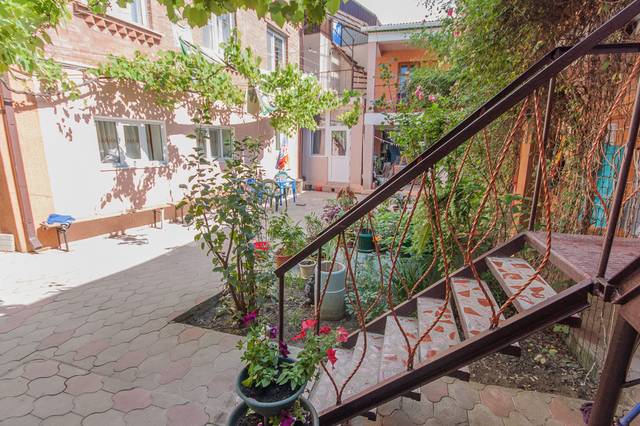  Размещение: «Эконом» 2-х, 3-х, 4-х местные номера с удобствами на этаже (вентилятор, односпальные  или двуспальные кровати, прикроватные тумбочки, шкаф) «Стандарт» и «Стандарт+» 2-х, 3-х, 4-х местные номера с удобствами (WC, душ, ТВ, холодильник,  кондиционер, односпальные  или двуспальные кровати, прикроватные тумбочки, шкаф). Пляж: 3-5 мин - галечный.Питание: на территории есть столовая и кухня для самостоятельного приготовления пищи.Детям: до 5 лет на одном месте с родителями – 5200 руб., до 12 лет - скидка на проезд – 200 руб.Стоимость тура на 1 человека (7 ночей)В стоимость входит:  проезд  на  автобусе, проживание в номерах выбранной категории,  сопровождение, страховка от несчастного случая.Курортный сбор за доп. плату – 10 руб/чел. в день.Выезд из Белгорода еженедельно по понедельникам.Хочешь классно отдохнуть – отправляйся с нами в путь!!!!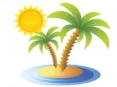 ООО  «Турцентр-ЭКСПО»                          г. Белгород,  ТД «Брик»,  III этаж                                                                                                Остановка ТРЦ «Сити Мол Белгородский»www.turcentr31.ru            т./ф: (4722) 28-90-40;  тел: (4722) 28-90-45;    +7-951-769-21-41РазмещениеЗаездыЭКОНОМ 2-х, 3-х, 4-х мест. с удоб. на этажеЭКОНОМ 2-х, 3-х, 4-х мест. с удоб. на этажеCТАНДАРТ2-х, 3-х, 4-х мест.с удоб.CТАНДАРТ2-х, 3-х, 4-х мест.с удоб.CТАНДАРТ «+»2-х, 3-х, 4-х мест. с удоб. (новые)CТАНДАРТ «+»2-х, 3-х, 4-х мест. с удоб. (новые)РазмещениеЗаездыОсновное местоДоп. местов 3-х, 4-х мест.  (кресло или диван кровать)Основное местоДоп. местов 3-х, 4-х мест.   (кресло или диван кровать)Основное местоДоп. местов 3-х, 4-х мест.   (кресло или диван кровать)31.05.-09.06.725064509550745010250785007.06.-16.06.745068509750765010450795014.06.-23.06.825071509900785010650825021.06.-30.06.8550715010550785011250825028.06.-07.07.8750735011250845011850865005.07.-14.07.8750735011250845011850865012.07.-21.07.8950765011850865012550895019.07.-28.07.8950765011850865012550895026.07.-04.08.8950765011850865012550895002.08.-11.08.8950765011850865012550895009.08.-18.08.8950765011850865012550895016.08.-25.08.8950765011850865012550895023.08.-01.09.8850735011850845012550885030.08.-08.09.8150715010450825011250865006.09.-15.09.785068509950785010650825013.09.-22.09.765066509750765010450795020.09.-29.09.7350645095507450102507850